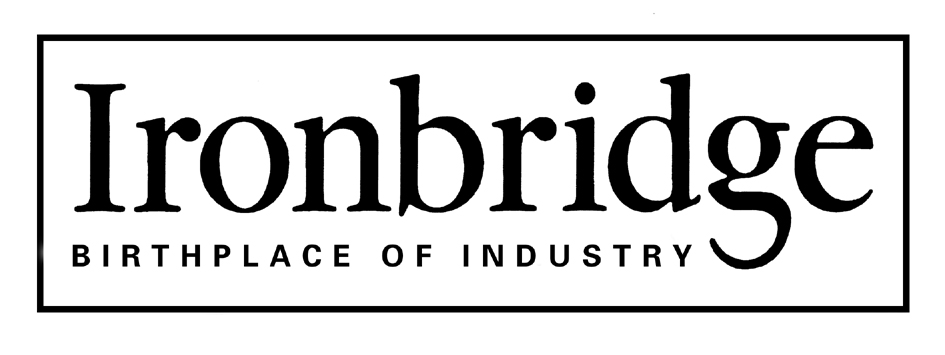 EDUCATION VISIT BOOKING FORMWhere did you find out about the Ironbridge Gorge Museum?       Previous visit	    Word of mouth	   Museum website 	        Advertisement	        Other	I am bringing the following:Students @   £ ---------   x  -------     Free staff  ---------      Staff @    --------    x  --------    Total  £ ------                                                                                                                                                (1:8 staff: students FOC)       Workshops must be booked with the site Education Officer and will carry additional chargesPAYMENT DETAILS - Please delete one of the options * below *I will pay on arrival at the Museum		*I would like to be invoiced after the visitSigned ----------------------------------------   Name in BLOCK LETTERS  --------------------------------------Please note that bookings are not confirmed unless specifically requestedDo you have any children with SEN		    YES		       NOIf you are working towards Arts Awards please indicate which level   ----------------------------	    Year Group – please indicate numbers in each group if known or just tick the box.R	1	2	3	4	5	6	7	8	9	10	11	16+ARRIVAL DATES & TIMES – Please complete all the relevant boxes 2nd Group if different itineraryIf bringing more than 2 groups with different itineraries please attachPlease complete these pages and return to:Education Department,The Ironbridge Gorge Museum Trust,   Coalbrookdale,   Telford,  Shropshire,  TF8 7DQor Fax:     01952 432204or Email:    education@ironbridge.org.ukDDMMYYTIMEBlists Hill VICTORIAN TOWNCoalport CHINA MUSEUMJackfield TILE MUSEMCoalbrookdale MUSEUM of IRONDARBY HOUSESMUSEUM of the GORGETAR TUNNELBroseley PIPEWORKSEnginuityBlists Hill VICTORIAN TOWNCoalport CHINA MUSEUMJackfield TILE MUSEMCoalbrookdale MUSEUM of IRONDARBY HOUSESMUSEUM of the GORGETAR TUNNELBroseley PIPEWORKSEnginuity